ESCOLA: 	NOME: 	ANO E TURMA: _____________ NÚMERO: _______ DATA: 	PROFESSOR(A): 	Matemática – 9º ano – 3º bimestre1. Observe a figura a seguir.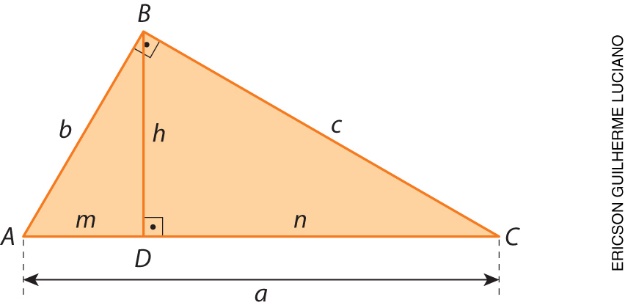 Considerando as relações métricas no triângulo retângulo, assinale a alternativa incorreta.(    ) a) (    ) b) (    ) c) (    ) d) 2. Leia as afirmações abaixo e classifique cada uma como verdadeira (V) ou falsa (F). (    ) Em um triângulo retângulo cujos catetos medem 3 cm e 4 cm, a medida da hipotenusa é igual a 6 cm.(    ) Em um triângulo retângulo qualquer, o quadrado da medida de um cateto é igual ao produto da medida de sua projeção ortogonal sobre a hipotenusa pela medida da hipotenusa.(    ) Em um triângulo retângulo em que o produto da medida da altura relativa à hipotenusa pela medida da hipotenusa é igual a 40 cm, podemos afirmar que o produto das medidas dos catetos também é igual a
40 cm.(    ) Em um triângulo retângulo em que as medidas das projeções dos catetos sobre a hipotenusa são
2,5 cm e 7,5 cm, a medida da altura relativa à hipotenusa é aproximadamente 4,33 cm.3. Determine os valores de x e y, em cm, da figura abaixo.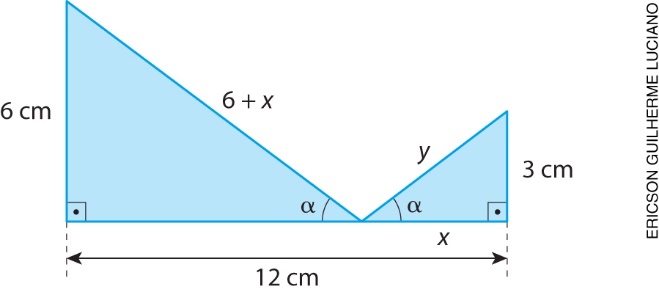 4. Observe a figura abaixo.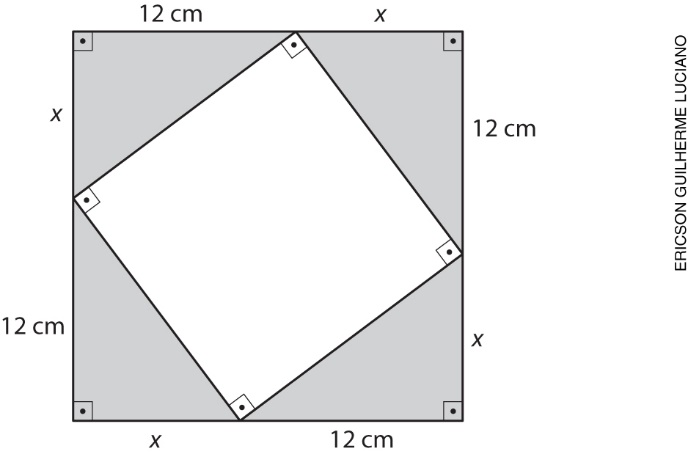 Sabendo que cada lado do quadrado branco mede 15 cm, qual é a área da parte cinza da figura? (    ) a) 268 cm2(    ) b) 216 cm2(    ) c) 162 cm2(    ) d) 108 cm25. Considerando que na figura a seguir r //s //t, determine o valor de x.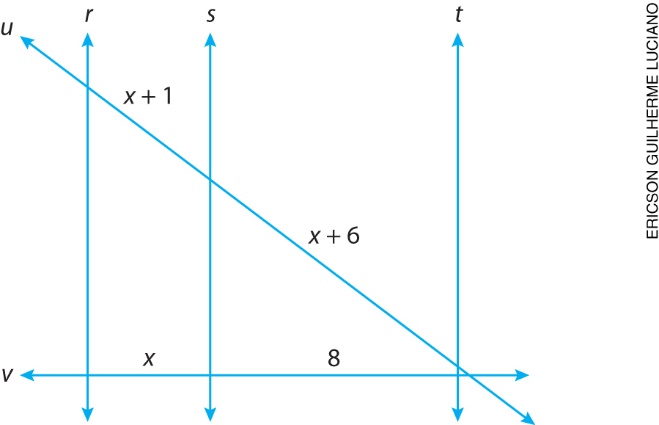 6. Observe o segmento  representado no plano cartesiano abaixo.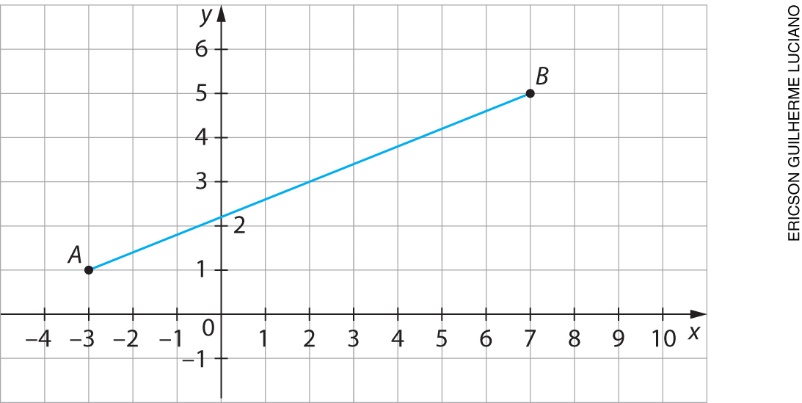 Quais são as coordenadas do ponto médio M do segmento ?(    ) a) M = (5, 3)(    ) b) M = (3, 2)(    ) c) M = (4, 6)(    ) d) M = (2, 3)7. Observe os pontos  e  representados no plano cartesiano a seguir.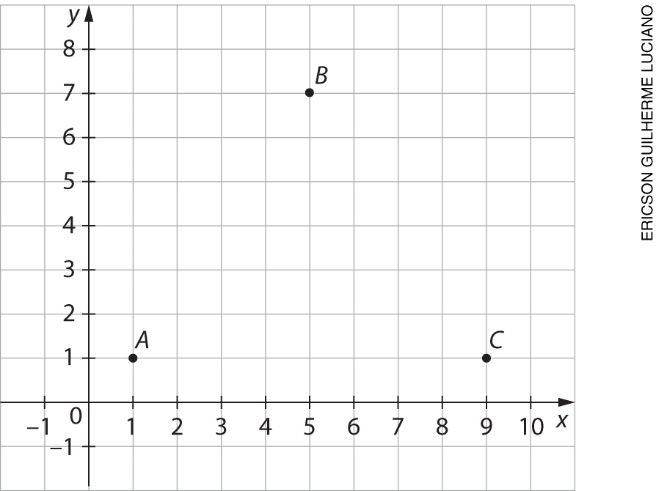 a) Represente no plano cartesiano o ponto médio M do segmento , o ponto médio N do segmento  e o ponto médio P do segmento .b) Ligue os pontos  e  com segmentos de reta e pinte o interior da figura formada.c) Determine a área da figura formada no item b. 8. Observe a figura representada a seguir.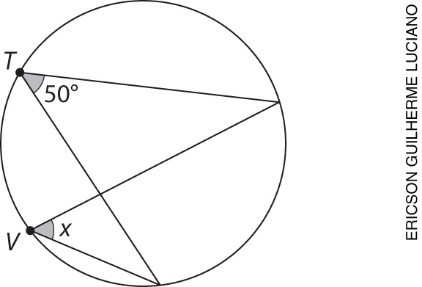 Agora, assinale a alternativa que apresenta a medida x do ângulo .(    ) a) 25°(    ) b) 35°(    ) c) 40°(    ) d) 50°9. Na figura abaixo,  é o centro da circunferência, x + 40° é a medida do ângulo inscrito e x + 120° é a medida do ângulo central.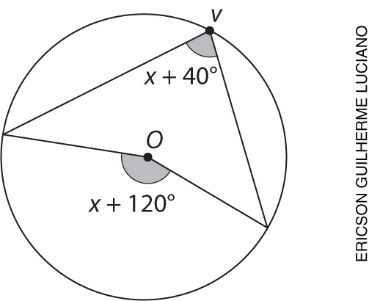 Quanto mede o ângulo central?(    ) a) 40°(    ) b) 80°(    ) c) 160°(    ) d) 200°10. Usando régua e compasso, desenhe um hexágono regular. Cada lado do hexágono deve medir 4 cm.
A seguir, descreva com suas palavras cada um dos passos executados.______________________________________________________________________________________________________________________________________________________________________________________________________________________________________________________________________________________________________________________________________________________________________________________________________________________________________________